滁州学院离退休工作处采购办公家具技术参数序号名称数量单位主要技术参数备注1办公桌椅一套3 套1、面料：采用优质胡桃实木皮饰面（木皮厚度≥0.6mm)，平整度高，纹理清晰自然、色泽一致、表面平整光滑、耐磨性好、且经防腐、防虫处理；                                                          2、基材：基材采用E1级优质环保中密度纤维板，甲醛含量≤1.5mg/L，密度≥750kg/m³,静曲张度≥ 51.2Mpa,吸水膨胀率≤8.1%，经过防虫、防腐等化学处理，优质实木封边；                                                           3、油漆：采用优质环保油漆，漆膜附着力二级以上，硬度达到3H；优质环保胶水；                                                                     4、五金件：采用优质五金件办公桌规格：1600mm（长）×800mm（宽）×760mm（高）办公椅：常规，材质：西皮2文件柜6 个1.采用优质冷轧钢板制作，铁皮裸厚度≥0.8mm。2.柜体采用静电喷涂工艺，静音滑轨，防撬锁具，五金拉手，可调节层板。规格：1850×970mm×420mm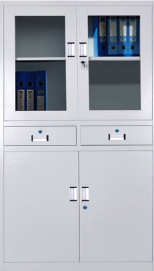 3四人位不锈钢公共排椅4 个1、带座包四人位不锈钢公共排椅（带垫子），长度2320mm，宽度680mm，高度780mm，椅面离地420mm，实物如图所示。椅座：采用不小于1.5mm厚不锈钢板冲压，焊接成型，表面拉丝处理。
2、边条：采用优质不锈钢，压弯，定型，表面抛光处理。
3、扶手/站脚：采用优质不小于1.5mm不锈钢板经模具压铸成型，表面抛光处理。
4、横梁：采用40 mm *80 mm *20 mm冷轧钢板,经精密冷拔成型，表面喷粉处理，然后静电喷涂处理，正常使用不易腐蚀生锈。
规格：2320mm×680mm×770mm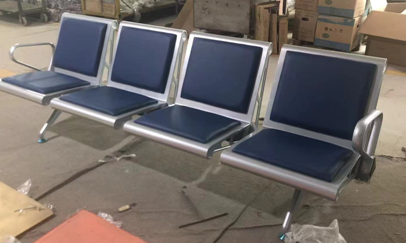 4椅子20 把橡胶木（含椅面椅背）。规格：常规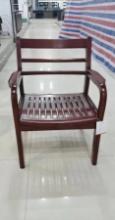 5会议桌1 个1、面料：采用优质环保胡桃实木皮饰面（木皮厚度≥0.6mm)，平整度高，纹理清晰自然、色泽一致、表面平整光滑、耐磨性好、且经防腐、防虫处理。                                                          2、基材：基材采用E1级优质环保中密度纤维板，甲醛含量≤1.5mg/L，密度≥750kg/m³,静曲张度≥51.2Mpa,吸水膨胀率≤8.1%，经过防虫、防腐等化学处理，优质实木封边。                                                           3、油漆：采用环保油漆，漆膜附着力二级以上，硬度达到3H；优质环保胶水。4、五金件：采用优质五金件。规格：4800mm（长）×1600mm（宽）×760mm（高）6长条桌12 个基材：采用E1型环保中密度板、木皮封边。中密度板不低于国家标准GB/T11718-1999国家标准。游离甲醛含量符合国家标准（甲醛释放量小于5mg/100g）。木材采用优质木料，经过烘干、防腐、防虫处理、含水率≤10-12%。木皮：采用优质天然木皮贴面，木皮厚度≥0.6mm,木皮纹理颜色一致，无结疤，无瑕疵。游离甲醛含量符合国家标准（甲醛释放量小于5mg/100g）。油漆：采用优质环保亚光聚酯环保漆，表面光滑柔和，无颗粒，无气泡，无渣点，颜色均匀，硬度高，符合GB18581-2009的环保标准。四道底漆，三道面漆，7道喷漆工艺。五金件：采用优质五金配件，五金配件结合紧密，牢固，间隙细小且均匀，平整无毛刺。                     规格：1800mm（长）×400mm（宽）×760mm（高）7茶水柜3 个1、面料：采用优质环保胡桃实木皮饰面（木皮厚度≥0.6mm)，平整度高，纹理清晰自然、色泽一致、表面平整光滑、耐磨性好、且经防腐、防虫处理。                                                          2、基材：基材采用E1级优质环保中密度纤维板，甲醛含量≤1.5mg/L，密度≥750kg/m³,静曲张度≥51.2Mpa,吸水膨胀率≤8.1%，经过防虫、防腐等化学处理，优质实木封边。                                                          3、油漆：采用优质环保油漆，漆膜附着力二级以上，硬度达到3H；优质环保胶水。4、五金件：采用优质五金件。规格：800mm（长）×400mm（宽）×800mm（高）8办公桌、椅、文件柜、茶水柜、茶几一套1 套1、牛皮，经液态浸色及防潮、防污防锈等工艺处理,皮面更加柔软舒适。2、高密度（坐垫密度≥45kg/m³,靠背密度≥35kg/m³）PU发泡海绵。3、木扶手扪皮，五星油漆托架,表面处理为无害，按人体工程学设计。办公桌规格：1800mm（长）×900mm（宽）×760mm(高)五门文件柜规格：2250mm*（长）×400mm（宽）×2100mm(高)茶水柜规格：800mm（长）×400mm（宽）×800mm(高)茶几规格：1200mm（长）×600mm（宽）×450(高)9办公桌、椅一套2 套1、牛皮，经液态浸色及防潮、防污防锈等工艺处理,皮面更加柔软舒适。2、高密度（坐垫密度≥45kg/m³,靠背密度≥35kg/m³）PU发泡海绵。3、木扶手扪皮，五星油漆托架,表面处理为无害，按人体工程学设计。办公桌规格：1800mm（长）×900mm（宽）×760mm（高）办公椅：常规，材质：西皮